PŘIHLÁŠKA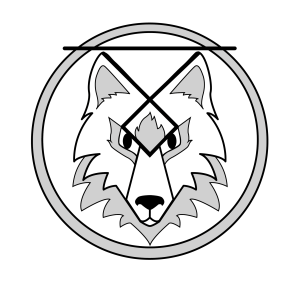 SOUHLAS SE ZPRACOVÁNÍM OSOBNÍCH ÚDAJŮ DÍTĚTE:Jméno účastníka: …………………………………………………………………..Datum narození: …………………………………………………Adresa: ……………………………………………………………………………………………………………………………………..Uděluji turistickému oddílu Smečka, IČ: 09861378, se sídlem Neředínská 544/9, Neředín, 779 00 Olomouc (dále jen "Správce") souhlas se zpracováním audiovizuálního záznamu účastníka k dokumentárním účelům a propagaci na webu, sociálních sítích a dalších materiálech, a to po dobu existence Správce.Prohlašuji, že tento souhlas se zpracováním osobních údajů, udělený v souladu s GDPR, byl udělen jako svobodný a vážný projev vůle prostý omylu. Prohlašuji, že jsem si vědom/a mého práva souhlas kdykoliv odvolat. Odvolání souhlasu lze provést písemnou formou.V			 dne                      				podpis   Vyplněný a podepsaný formulář pošlete na email smeckaolomouc@gmail.comNázev akce:  Letní táborNázev akce:  Letní táborNázev akce:  Letní táborJméno a příjmení účastníka:Jméno a příjmení účastníka:Státní občanství:Rodné číslo:Rodné číslo:Zdravotní pojišťovna:Adresa trvalého pobytu:Adresa trvalého pobytu:PSČ:Jméno a příjmení zákonného zástupce:Jméno a příjmení zákonného zástupce:Jméno a příjmení zákonného zástupce:Adresa zákonného zástupce:Adresa zákonného zástupce:Adresa zákonného zástupce:Telefon zákonného zástupce:Náhradní telefon:Náhradní telefon:Emailová adresa:Emailová adresa:Emailová adresa:V                                       dne                                                                     podpisV                                       dne                                                                     podpisV                                       dne                                                                     podpis